ATTESTATION SUR L'HONNEUR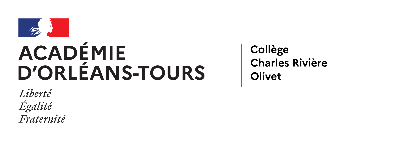 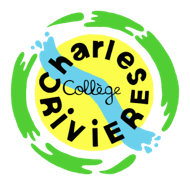 Élève présentant des symptômes Je soussigné(e) :[Prénom et Nom] demeurant :[Adresse] représentant légal de :[Prénom et Nom de l’élève] atteste sur l'honneur que mon enfant présente depuis le ………………… [date du constat des symptômes] des signes évocateurs de la Covid-19 ; le médecin qui a été consulté à la suite de l’apparition de signes évocateurs n’a pas diagnostiqué une suspicion de la Covid-19 et n’a pas prescrit de test RT-PCR  ou que le résultat du test RT-PCR ou antigénique nasopharyngé qui a été réalisé est négatif.Fait pour servir et valoir ce que de droit. Fait à ………………………….. [commune], le …………………..[date]Signature……………………………………………[Prénom] [Nom]